The candidate proposal for the election has to be signed by two eligible voters and members of the same group.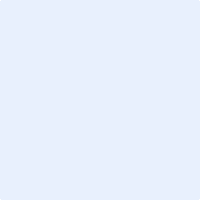 Name:       Candidate proposal                                                               Group of studentsfor the Special Needs Commissioner for Students with Disabilities or Chronic Illnessesof Rhine-Waal University of Applied SciencesSurnameFirst nameFacultyConsent to the application (signature)                         Surname and first name in block letters, signature                        Surname and first name in block letters, signature